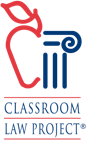 Classroom Law Project Current EventThe Vocabulary of Climate ChangeHere is a brief explanation of the specific concepts and terms you will find throughout news reports and other resources on this topic. 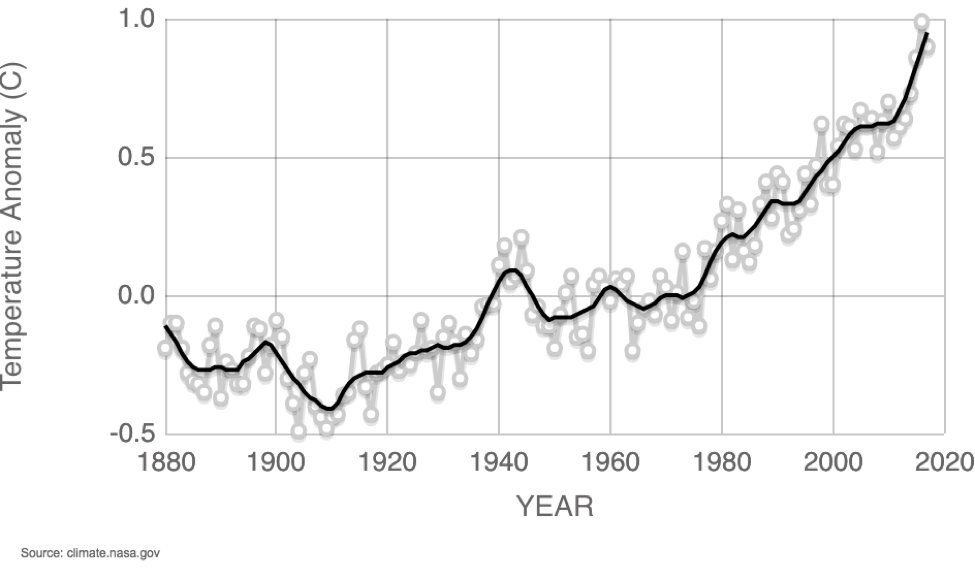 